Кухонный работник в GIPPOот 120 000 до 180 000 KZT на руки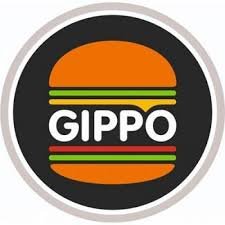 Алматы, микрорайон АтамекенТребуемый опыт работы: не требуетсяПолная занятость, сменный графикОбязанности:посуды мытьуборкаТребования:ответственностьсанитарная канижкаУсловия:Опыт работы приветствуется, но не обязателенТребования:ответственностьсанитарная книжкаисполнительностьУсловия:График работы: сменный:3/1 с 08 до 20чул.Цветочная (Атамекен) 1/6.бесплатное питаниекомпенсация оплаты за санитарную книжку;скидка 30 % на продукцию компании;медицинское страхование;трудоустройство согласно ТК РК(социальные, подоходные налоги, -пенсионные отчисления);предоставляется трудовой отпуск в размере 24 календарных дней в год,переработки оплачиваются;страхование работника от несчастных случаев;есть возможность повышения квалификации и повышения заработной платы;корпоравтивные мероприятия.преммирование за привлечение персоналаКлючевые навыкиОтветственностьКонтактная информацияДуйсенбекова Айжан Газизовна+7 (771) 7185072hr_almaty@gippo.kzАдресАлматы, микрорайон Атамекен